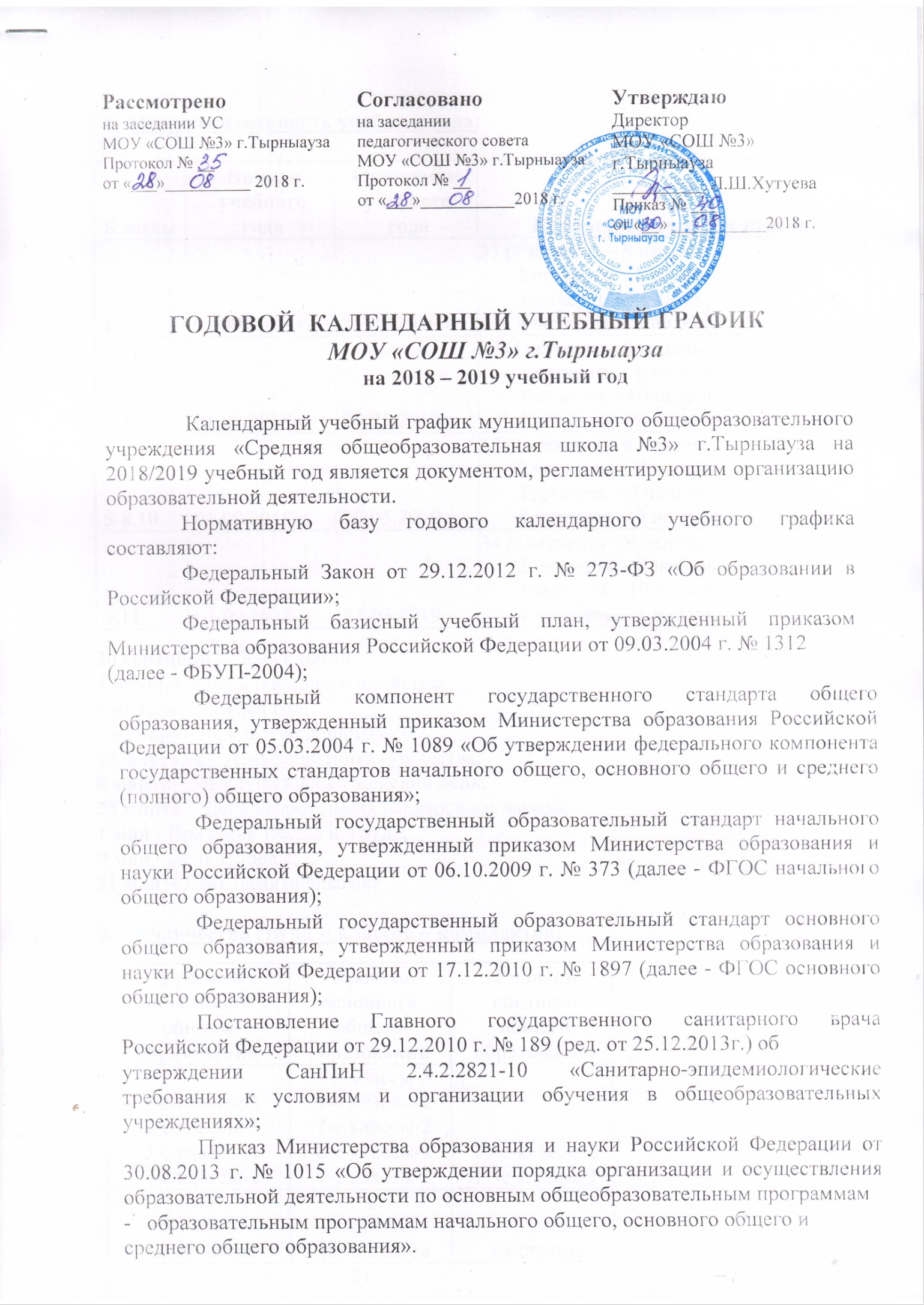 Продолжительность учебного года:20 сентября – День адыгов;4 ноября – День народного единства;1 января – Новый год;7 января - Рождество Христово;23 февраля - День защитника Отечества;8 марта - Международный женский день;28 марта – День возрождения балкарского народа;1 мая - Праздник Весны и Труда;9 мая - День Победы;21 мая – День памяти адыгов;Количество групп и классов – комплектов:Устанавливается следующая продолжительность учебного года:1 классах - 33 учебные недели (165 учебных дня);во 2-4, 5-8, 10 классах - 35 учебных недель (175 учебных дня).в 9, 11 классах - 34 учебные недели (170 учебных дня);Регламентирование образовательной деятельности на учебный годПериоды учебных занятий и каникул5. Продолжительность каникул:Последний день занятий в учебном году:25 мая 2019 года - в 1, 9, 11 классах;31 мая 2019 года – во 2-4 классах;31 мая 2019 года - в 5-8 классах (с 22 по30.05. 2019 года – промежуточная аттестация);31 мая 2019 года – в 8, 10 классах (с 22 по 30.05.2019 года - промежуточная аттестация);25 мая 2018 года - в 9 классах (с 25.05.2019 года - государственная итоговая аттестация);25 мая 2018 года - в 11 классах (с 28.05.2019 года - государственная итоговая аттестация).7. Образовательная деятельность в 2018/2019 учебном году.Учебный год на уровне начального общего и основного общего образования делится на четыре четверти, на уровне среднего общего образования - на два полугодия.Промежуточная аттестация проводится по итогам освоения образовательных программ:во 2-4 классах, 5-9 классах - за четверти и за год; в 10-11 классах - за полугодия и за год.8. Регламентирование образовательной деятельности за неделю:Устанавливается следующая продолжительность учебной недели:5-дневная учебная неделя в 1 - 11 классах.9. Продолжительность уроков (академический час):9.1. Учебные занятия организуются в 1 смену.Начало учебных занятий в 08.30.Санитарная уборка кабинетов с 14.30.9.2. Продолжительность урока:в 1 классах в 1 полугодии – 35 минут по ступентчатому режиму;со 2 полугодия 40 минут во 2-11 классах - 40 минут.9.3.Расписание звонков для 1 класса (1 полугодие): понедельник – пятница:9.4. Расписание звонков: понедельник – пятница:9.5. Максимальная недельная учебная нагрузка в академических часах: для 1-11 классов не превышает предельно допустимую нагрузку при пятидневной учебной неделе и соответствует требованиям СанПиН 2.4.2.2821-109.6. Максимальное количество уроков в течение дня: для учащихся 5-6 классов - не более 6 уроков; для учащихся 7-11 классов - не более 7 уроков.10.Организация промежуточной и итоговой аттестации .Промежуточная аттестация проводится в сроки, определяемые приказами МОУ «СОШ №3» г.Тырныауза.Оценки по предметам, дисциплинам за учебный год выставляются за 2 дня до его окончания.	В начальной школе в 1-ом классе аттестация не проводится, во 2-9-х классах промежуточная аттестация осуществляется каждую четверть и год, в 10-11-х классах – за полугодия и год.	Во избежание перегрузки обучающихся в конце четверти, полугодия, года разрешается проведение контрольных работ и зачетов не более одного в день.Время проведения итоговых контрольных работ определяется общешкольным графиком.Итоговая аттестация в 9-х, 11-х классах проводится соответственно срокам, установленным Министерством просвещения и науки Российской Федерации и Министерством просвещения, науки и по делам молодежи КБР на 2018-2019 учебный год. 11. Организация внеурочной деятельности Внеурочная  деятельность  организуется по направлениям развития личности (спортивно-оздоровительное, духовно - нравственное, социальное, общеинтеллектуальное, общекультурное), через такие формы, как экскурсии, кружки, секции, «круглые столы», конференции, диспуты, школьные научные общества, олимпиады, соревнования, поисковые и научные исследования, общественно полезные практики.Занятия в кружках осуществляются по программам дополнительного образования детей, утверждѐнных на Методическом совете ОУ. Занятия в кружках проводятся во второй половине дня.12. Общий режим работы Режим работы школы:Школа открыта для доступа в течение 5 дней в неделю (понедельник-пятница), выходными днями являются суббота и воскресенье.Режим работы структурных подразделений:понедельник – пятница – с 7.30 до 18.30	(выходные: суббота и воскресенье).праздничные дни (установленные законодательством РФ) школа не работает.каникулярные дни общий режим работы школы регламентируется приказом директора школы, в котором устанавливается особый график работы.13. Годовой календарный учебный график на 2018-2019 учебный год регламентируется следующими документами:Приказы директора школы:О режиме работы школы на 2017/2018 учебный год;Об организации питания;Об организованном окончании четверти, полугодия, учебного года;работе в выходные и праздничные дни.Расписание:учебных занятий;занятий внеурочной деятельности;занятий дополнительного образования в школе (кружки, секции, и т.д.).Графики дежурств:классных коллективов;Организация питания:1 классы – после 2 урока:2 классы – после 2 урока;3,4 классы – после 3 урокаКлассыНачалоучебногогодаОкончаниеучебногогодаКоличество учебных недельКлассыНачалоучебногогодаОкончаниеучебногогодаКоличество учебных недельКлассыНачалоучебногогодаОкончаниеучебногогодаКоличество учебных недель101.09.2018 г.25.05.2019 г.33 (1четверть - 8 недель;        2 четверть – 8 недель;        3четверть - 9 недель;        4 четверть – 8 недель)101.09.2018 г.25.05.2019 г.33 (1четверть - 8 недель;        2 четверть – 8 недель;        3четверть - 9 недель;        4 четверть – 8 недель)2-401.09.2018 г.25.05.2019 г.35 (1четверть - 8 недель;        2 четверть – 8 недель;        3четверть - 10 недель;        4 четверть – 9 недель)2-401.09.2018 г.25.05.2019 г.35 (1четверть - 8 недель;        2 четверть – 8 недель;        3четверть - 10 недель;        4 четверть – 9 недель)5-8,1001.09.2018 г.30.05.2019 г.35 (1четверть - 8 недель;        2 четверть – 8 недель;        3четверть - 9 недель;        4 четверть – 9 недель)5-8,1001.09.2018 г.30.05.2019 г.35 (1четверть - 8 недель;        2 четверть – 8 недель;        3четверть - 9 недель;        4 четверть – 9 недель)9,1101.09.2018 г.25.05.2019 г.34 (1четверть - 8 недель;        2 четверть – 8 недель;        3четверть - 10 недель;        4 четверть – 8 недель)9,1101.09.2018 г.25.05.2019 г.34 (1четверть - 8 недель;        2 четверть – 8 недель;        3четверть - 10 недель;        4 четверть – 8 недель)Уровеньначального общего образованияУровеньосновного общего образованияУровень среднего общего образования1-е классы-32-е классы-33-е классы-34-е классы-25-е классы-36-е классы-27-е классы-28-е классы-29-е классы-210-е классы-211-е классы-111классов-комплектов11классов-комплектов3 класса-комплекта212121Классы/периодыДатаДатаПродолжительность (количество недель)Классы/периодыначала четвертиокончания четвертиПродолжительность (количество недель)1 классы:начала четвертиокончания четвертиПродолжительность (количество недель)1 четверть03.09.2018 г.26.10.2018 г.82 четверть05.11.2018 г.28.12.2018 г.83 четверть10.01.2019 г.22.03.2019 г.9Дополнительные каникулы25.02.2019 г. - 03.03.2019 г.25.02.2019 г. - 03.03.2019 г.25.02.2019 г. - 03.03.2019 г.4 четверть01.04.2019 г.25.05.2019 г.82-8 классы:1 четверть03.09.2018 г.26.10.2018 г.82 четверть05.11.2018 г.28.12.2018 г.83 четверть10.01.2019 г.22.03.2019 г.104 четверть01.04.2019 г.31.05.2019 г.99 классы:1 четверть03.09.2018 г.26.10.2018 г.82 четверть05.11.2018 г.28.12.2018 г.83 четверть10.01.2019 г.22.03.2019 г.104 четверть01.04.2019 г.25.05.2019 г.810 классы:1 полугодие03.09.2018 г.28.12.2018 г.162 полугодие10.01.2019 г.31.05.2019 г.1911 классы:1 полугодие03.09.2018 г.28.12.2018 г.162 полугодие10.01.2019 г.25.05.2019 г.18КаникулыКлассыНачалоканикулОкончание каникулКоличествокалендарныхднейОсенние1-1127.10.2018 г.04.11.2018 г.9Зимние1-1129.12.2018 г.09.01.2019 г.12Дополнительные125.02.2019 г.03.03.2019 г.7Весеннние 1-1123.03.2019 г.31.03.2019 г.9Всего:137Всего:2-1130Расписание уроков:Расписание перемен:8.30 – 9.05          - 1 урок9.05 – 9.20 - перемена9.20 – 9.55          - 2 урок9.55 – 10.10 - переменаДинамическая пауза 10.10. – 10.50.Динамическая пауза 10.10. – 10.50.10.50 - 11.05 - перемена11.05. – 11.40       - 3 урок11.40. – 12.00. - перемена12.00. – 12.35.      – 4 урокРасписание уроков:Расписание перемен:8.30 – 9.10          – 1урок9.10 – 9.20 9.20 – 10.00        – 2 урок10.00 – 10.10 10.10 – 10.50      – 3 урок10.50 – 11.05 – большая перемена11.05 – 11.45      – 4 урок11.45 – 12.00 – большая перемена 12.00 – 12.40      – 5 урок12.40 – 12.5012.50 – 13.30      – 6 урок13.30 – 13.3513.35 – 14.15      - 7 урок Классы1234567891011Максимальная нагрузка2123232329303233333434КлассыПредметы2русский язык - контрольный диктант, математика - письменная контрольная работа, чтение-техника чтения, годовая комплексная контрольная работа3русский язык - контрольный диктант, математика - письменная контрольная работа, чтение-техника чтения, годовая комплексная контрольная работа.4русский язык - контрольный диктант, математика - письменная контрольная работа, чтение-техника чтения, годовая комплексная контрольная работа, ВПР5русский язык — письменная контрольная работа, математика - письменная контрольная работа, ВПР6русский язык - письменная контрольная работа, математика - письменная контрольная работа, ВПР7русский язык - письменная контрольная работа, математика - письменная контрольная работа, ВПР8русский язык - письменная контрольная работа, математика - письменная контрольная работа10русский язык — письменная контрольная работа, математика - письменная контрольная работа